SUPPLEMENTARY MATERIALS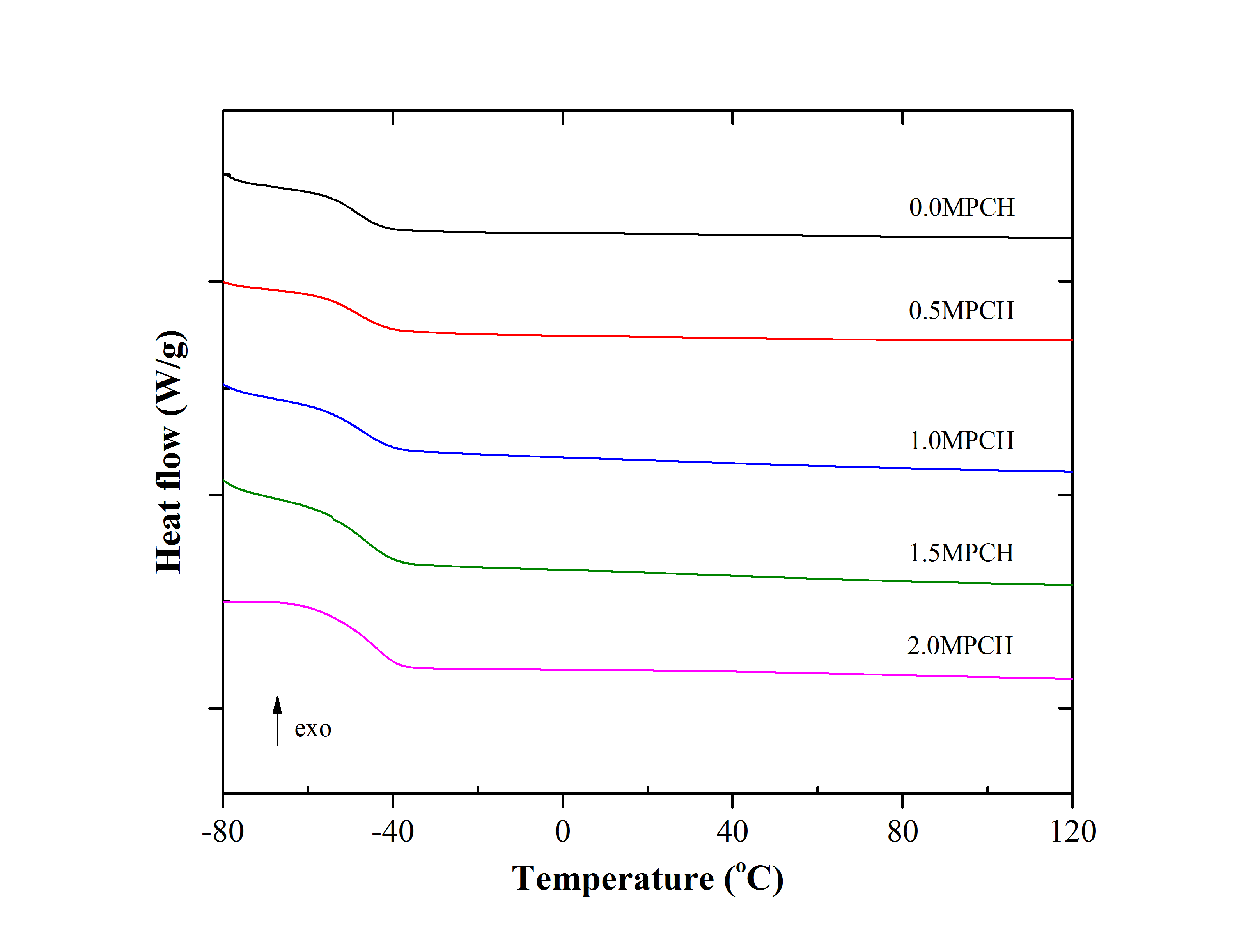 FIG. S1. DSC thermograms (second heating scan) of WAC hybrid adhesives with different MPCH contents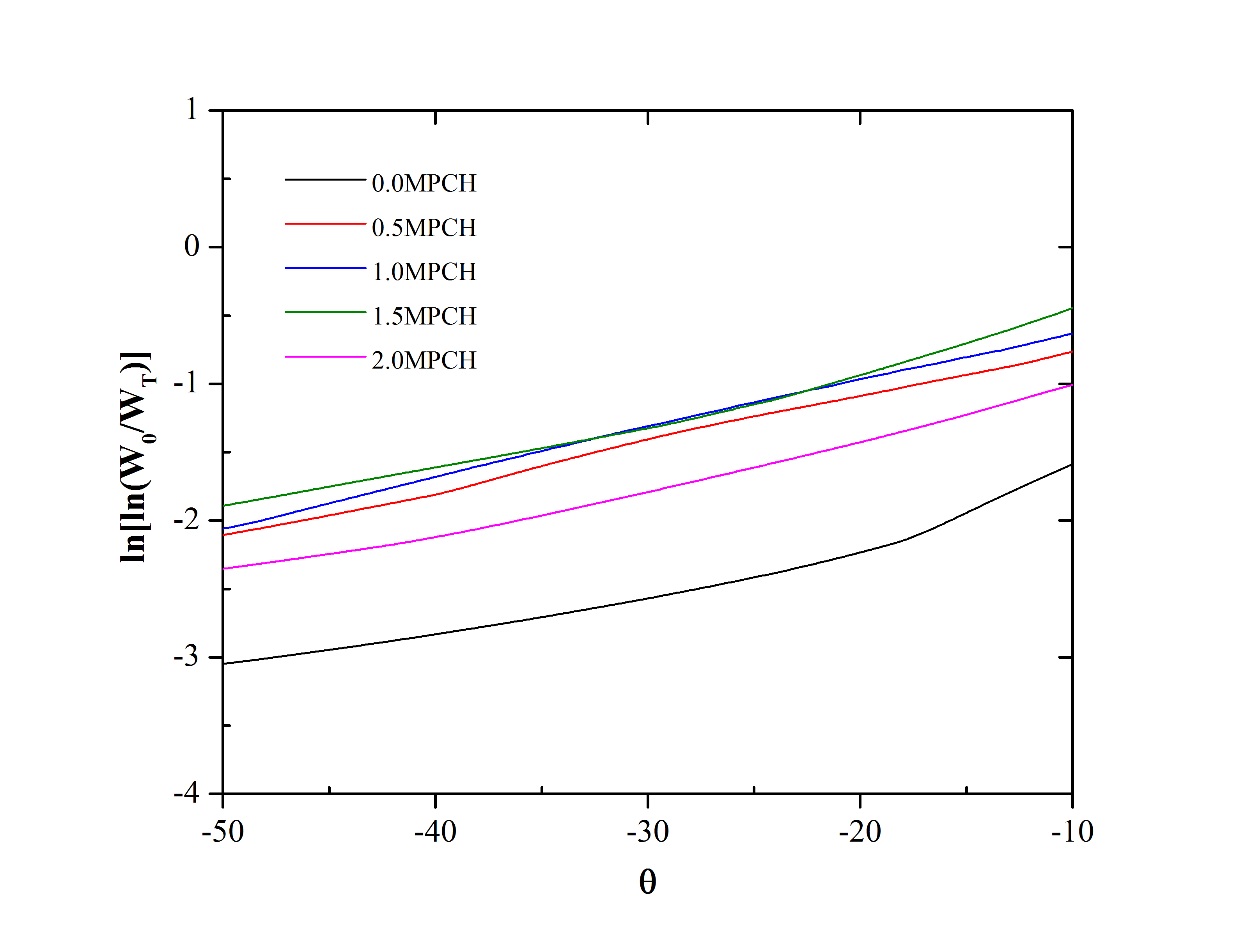 FIG. S2. Plot of ln[ln(W0/WT)] versus  for thermal degradation of WAC hybrid adhesives under a N2 atmosphere at a heating rate of 10 C/min